Сегодня, 13.07.2018, на стадионе состоялось Первенство по мини-футболу среди дворовых команд Нытвенского городского поселения среди юношей 2001-2002 г.р. Организатор  ДЮСШ "Лидер" г. Нытва. Наша команда "9 округ" (тренер Бажуков Г.П.) стала лучшей среди дворовых команд в Нытвенском городском поселении! Команда прошла в финал, который состоится 24-25 июля! С заслуженной Победой, ребята!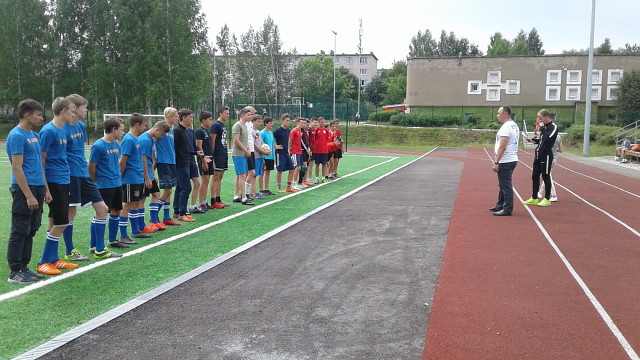 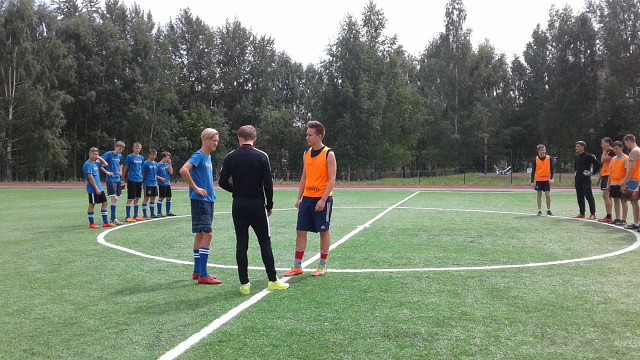 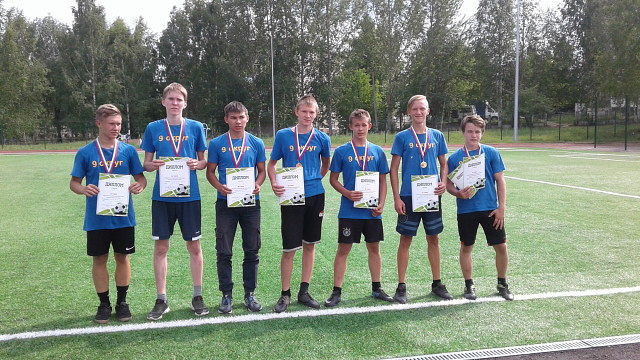 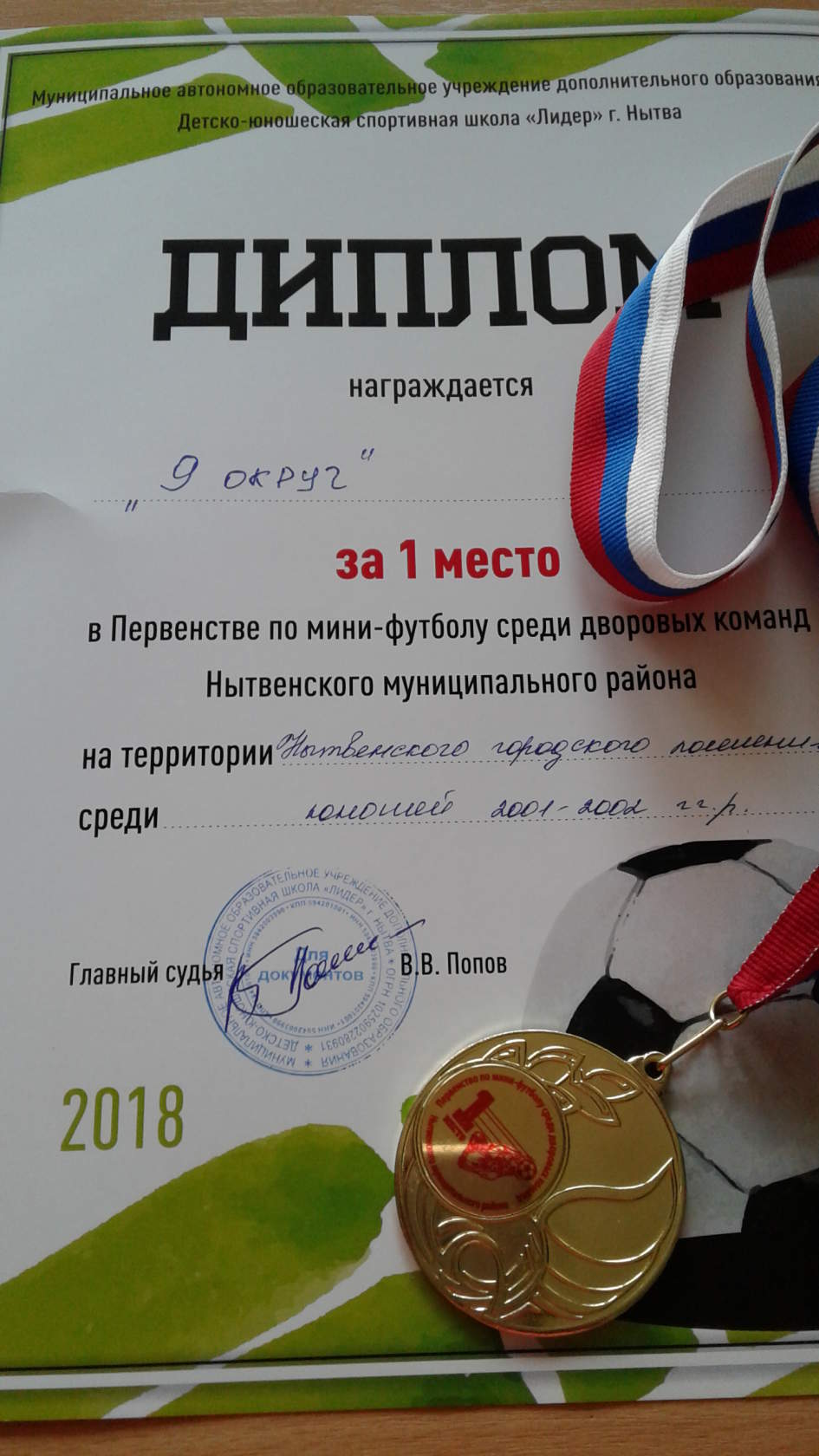 